Planung Einführung Basisschrift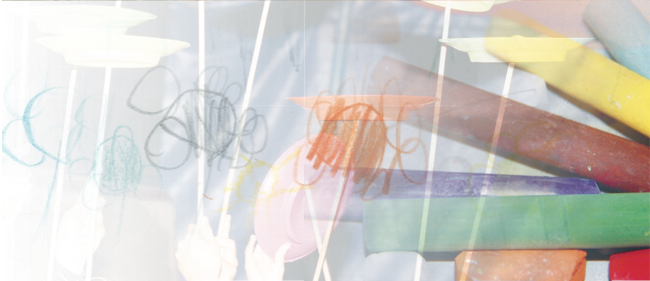 Planung Einführung BasisschriftPlanung Einführung BasisschriftPlanung Einführung BasisschriftPlanung Einführung BasisschriftPlanung Einführung BasisschriftPlanung Einführung BasisschriftSchuljahrSommerSommerSommerHerbst/WinterHerbst/WinterFrühling2015/20165 x Pilot-Gruppe 
1./2. Klasse Einführung6.7.2015: Gruppen A und B7.7.2015: Gruppen C und D20.8.2015: Gruppe E5 x Pilot-Gruppe 
1./2. Klasse Einführung6.7.2015: Gruppen A und B7.7.2015: Gruppen C und D20.8.2015: Gruppe E4 x Pilot-Gruppe
1./2. Klasse VertiefungA: 11.11.2015 / B: 9.12.2015C und D gemeinsam: 13.1.2016E: 27.1.20164 x Pilot-Gruppe
1./2. Klasse VertiefungA: 11.11.2015 / B: 9.12.2015C und D gemeinsam: 13.1.2016E: 27.1.20164 x Pilot-Gruppe
1./2. Klasse VertiefungA: 11.11.2015 / B: 9.12.2015C und D gemeinsam: 13.1.2016E: 27.1.20162 x 1./2. Klasse EinführungA: 25.5.2016 (Kurs Nr. 3395)B: 8.6.2016 (3396)DaZ, HSU-Einführung: 23.3.2016 (3394)2016/20174 x Pilot-Gruppe
3./4. Klasse Einführung11.7.2016: Gruppen A und B12.7.2016: Gruppe C 4 x Pilot-Gruppe
3./4. Klasse Einführung11.7.2016: Gruppen A und B12.7.2016: Gruppe C DaZ, I-HSU + HSU-Vertiefung: 28.9.20162 x 1./2. Klasse VertiefungA: 23.11.2016 (3395)B: 30.11.2016 (3396)DaZ, I-HSU + HSU-Vertiefung: 28.9.20162 x 1./2. Klasse VertiefungA: 23.11.2016 (3395)B: 30.11.2016 (3396)DaZ, I-HSU + HSU-Vertiefung: 28.9.20162 x 1./2. Klasse VertiefungA: 23.11.2016 (3395)B: 30.11.2016 (3396)4 x Pilot-Gruppe 3./4. Klasse VertiefungA: 25.1.2017 (3397)     B: 8.2.2017 (3398)   C: 22.3.2017 (3399)1x Einführung für regionalen Schuldienst: 22.2.2017 (Kurs Nr. 3774)2 x 3./4. Klasse EinführungA: 10.5.2017 (3690)  B: 31.5.2017 (3691)2017/20182 x Pilot-Gruppe
5./6. Klasse Einführung10.7.2017: Gruppen A (3775)  und B (3776)12.7.2017: Neu diplomierte LP Profil 5-8 (4063)2 x Pilot-Gruppe
5./6. Klasse Einführung10.7.2017: Gruppen A (3775)  und B (3776)12.7.2017: Neu diplomierte LP Profil 5-8 (4063)3./4. Klasse VertiefungA: 8.11.2017 (3690)B: 29.11.2017 (3691)10.1..2018: Neu diplomierte LP Profil 5-8 (4063)3./4. Klasse VertiefungA: 8.11.2017 (3690)B: 29.11.2017 (3691)10.1..2018: Neu diplomierte LP Profil 5-8 (4063)3./4. Klasse VertiefungA: 8.11.2017 (3690)B: 29.11.2017 (3691)10.1..2018: Neu diplomierte LP Profil 5-8 (4063)KG Einführung:A:28.2.2018 (4030) / B:28.3.2018 (4031) / C:25.4.2018 (4032)D: 9.5.2018 (4033) / E:13.6.2018 (4034)Pilot-Gruppe 5./6. KlasseVertiefung freiwillig am 24.1.20182018/20195./6. Klasse Einführung5./6. Klasse EinführungKG VertiefungKG VertiefungKG VertiefungTG Einführung5./6. Klasse Vertiefung freiwillig2019/2020TG Vertiefung freiwilligTG Vertiefung freiwilligFreiwillige Aufbau- und VertiefungsangeboteFreiwillige Aufbau- und VertiefungsangeboteFreiwillige Aufbau- und VertiefungsangeboteFreiwillige Aufbau- und VertiefungsangeboteWeitere InformationenWeitere InformationenWeitere InformationenTabelle: Verbindliche Weiterbildung für Lehrpersonen KG + PSTabelle: Verbindliche Weiterbildung für Lehrpersonen KG + PSTabelle: Verbindliche Weiterbildung für Lehrpersonen KG + PSTabelle: Verbindliche Weiterbildung für Lehrpersonen KG + PSTabelle: Verbindliche Weiterbildung für Lehrpersonen KG + PSwww.phfr.ch → Weiterbildung → Basisschriftwww.phfr.ch → Weiterbildung → BasisschriftI-HSU/HSU/DaZ-LP: Angebot der Pilotschulen oder regulären Klassen nutzen. Spezifisches I-HSU/HSU/DaZ-Angebot am 23.03.2016Bei Fragen: Imwinkelriedch@edufr.chI-HSU/HSU/DaZ-LP: Angebot der Pilotschulen oder regulären Klassen nutzen. Spezifisches I-HSU/HSU/DaZ-Angebot am 23.03.2016Bei Fragen: Imwinkelriedch@edufr.chI-HSU/HSU/DaZ-LP: Angebot der Pilotschulen oder regulären Klassen nutzen. Spezifisches I-HSU/HSU/DaZ-Angebot am 23.03.2016Bei Fragen: Imwinkelriedch@edufr.chI-HSU/HSU/DaZ-LP: Angebot der Pilotschulen oder regulären Klassen nutzen. Spezifisches I-HSU/HSU/DaZ-Angebot am 23.03.2016Bei Fragen: Imwinkelriedch@edufr.chI-HSU/HSU/DaZ-LP: Angebot der Pilotschulen oder regulären Klassen nutzen. Spezifisches I-HSU/HSU/DaZ-Angebot am 23.03.2016Bei Fragen: Imwinkelriedch@edufr.chI-HSU/HSU/DaZ-LP: Angebot der Pilotschulen oder regulären Klassen nutzen. Spezifisches I-HSU/HSU/DaZ-Angebot am 23.03.2016Bei Fragen: Imwinkelriedch@edufr.chI-HSU/HSU/DaZ-LP: Angebot der Pilotschulen oder regulären Klassen nutzen. Spezifisches I-HSU/HSU/DaZ-Angebot am 23.03.2016Bei Fragen: Imwinkelriedch@edufr.ch